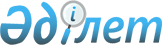 О признании утратившим силу приказа Министра энергетики Республики Казахстан от 20 октября 2017 года № 352 "Об определении иной деятельности, на которую оператор расширенных обязательств производителей (импортеров) направляет деньги, поступившие на его банковский счет, в виде платы"Приказ Министра энергетики Республики Казахстан от 28 августа 2018 года № 340. Зарегистрирован в Министерстве юстиции Республики Казахстан 22 сентября 2018 года № 17405
      ПРИКАЗЫВАЮ:
      1. Признать утратившим силу приказ Министра энергетики Республики Казахстан от 20 октября 2017 года № 352 "Об определении иной деятельности, на которую оператор расширенных обязательств производителей (импортеров) направляет деньги, поступившие на его банковский счет, в виде платы"(зарегистрирован в Реестре государственной регистрации нормативных правовых актов за № 15934, опубликован 3 ноября 2017 года в Эталонном контрольном банке нормативных правовых актов Республики Казахстан в электронном виде).
      2. Департаменту управления отходами Министерства энергетики Республики Казахстан в установленном законодательством Республики Казахстан порядке обеспечить:
      1) государственную регистрацию настоящего приказа в Министерстве юстиции Республики Казахстан;
      2) в течение десяти календарных дней со дня государственной регистрации настоящего приказа направление его в Республиканское государственное предприятие на праве хозяйственного ведения "Республиканский центр правовой информации" для официального опубликования и включения в Эталонный контрольный банк нормативных правовых актов Республики Казахстан;
      3) размещение настоящего приказа на интернет-ресурсе Министерства энергетики Республики Казахстан;
      4) в течение десяти рабочих дней после государственной регистрации настоящего приказа в Министерстве юстиции Республики Казахстан представление в Департамент юридической службы Министерства энергетики Республики Казахстан сведений об исполнении мероприятий, предусмотренных подпунктами 1), 2) и 3) настоящего пункта.
      3. Контроль за исполнением настоящего приказа возложить на курирующего вице-министра энергетики Республики Казахстан.
      4. Настоящий приказ вводится в действие по истечении десяти календарных дней после дня его первого официального опубликования.
      "СОГЛАСОВАН"
Министр по инвестициям
и развитию Республики Казахстан
__________________ Ж. Касымбек
от "__" ___________ 2018 года
					© 2012. РГП на ПХВ «Институт законодательства и правовой информации Республики Казахстан» Министерства юстиции Республики Казахстан
				
      Министр энергетики
Республики Казахстан 

К. Бозумбаев
